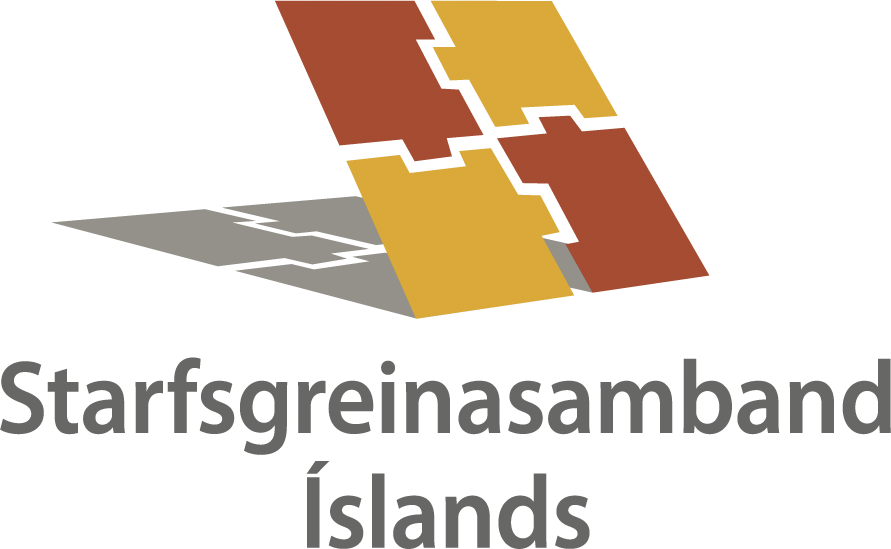 Kröfugerð SGS - launaliðir- Kjarasamningar á almenna vinnumarkaðnum 2013 -Samþykkt á fundi samninganefndar SGS 28. október 2013Launakröfur Starfsgreinasambands ÍslandsEftirfarandi kröfur um launaliði í almenna kjarasamningi SGS og SA auk kjarasamningi vegna veitinga- og gististaða eru niðurstöður samninganefndar Starfsgreinasambands Íslands.  Í nefndinni eiga sæti formenn þeirra 16 aðildarfélaga sem veitt hafa SGS umboð til samninga. Almennar launahækkanirLægsti taxti hækki um 20.000 krónur2.000 króna bil á milli launaflokka og launaþrepaNýtt 10 ára starfsaldursþrepÖll starfsaldursþrep miðist við starfsgreinLágmarkstekjur fyrir fullt starf hækki til samræmis við launatöfluÖnnur laun og launaliðir hækki um 7%Ný launataflaStarfsgreinasamband Íslands vill gera lagfæringar á núverandi launatöflu, sem felur í sér jafnt 2.000 króna bil á milli launaflokka og launaþrepa.  Í nýrri töflu verði bætt við nýju 10 ára starfsaldursþrepi og öll starfsaldursþrep miðist við starfsgrein.Desember- og orlofsuppbæturDesember- og orlofsuppbætur hækki í átt að því sem samið hefur verið um á hinum opinbera vinnumarkaði.Desemberuppbót verði 74.100 árið 2014Orlofsuppbót verði 30.700 árið 2014FiskvinnslaEndurröðun starfsheitaAlmennt fiskvinnslufólk raðist í  launaflokk 8.Sérhæft fiskvinnslufólk raðist í launaflokk 14.LágmarksbónusSamið verði um lágmarkskaupauka í þeim fiskvinnslufyrirtækjum þar sem ekki hefur tekist að semja um kaupaukakerfi á milli stéttarfélags og fyrirtækja. Slíkur bónus verði að lágmarki 250 krónur á klukkustund þann tíma sem vinnsla er í gangi. Sú tala er um 75% af greiddum meðalbónus samkvæmt könnun sem SGS og Samtök fiskvinnslustöðva hafa látið vinna. BónusBónus og reiknitölur í fiskvinnslu og ákvæðisvinnu taki almennum hækkunum, en þó þannig að bónus hækki ekki minna en sem nemur 22,50 krónur á klukkustund.Akkorð og önnur ákvæðisvinna í fiskvinnsluAkkorð og önnur ákvæðisvinna sem ekki fellur undir bónus og reiknitölur hækki um 13,5%.FerðaþjónustaSamið verði um bætt starfskjör vaktavinnufólks auk endurskipulagningar starfsheita. Horft verði til raunfærnimats í ferðaþjónustu í ríkari mæli með það að markmiði að reynsla, þekking og menntun endurspeglist í launatöflunni.  Starfsumhverfi fólks í ferðaþjónustu þarf að verða sambærilegt við starfsumhverfi annarra á vinnumarkaðnum. Liður í því er að endurskipuleggja vaktavinnu og bæta umhverfi vaktavinnufólks til samræmis við aðrar starfsstéttir á hinum almenna vinnumarkaði. Vaktaálag á nætur og helgarvöktum fari úr 45% í 55%.Vaktaálag greiðist frá kl. 16 en ekki 17.Endurskipulagning starfsheitaLaunaflokkur 3: Í þennan flokk raðist tímakaupsfólk, miðað er við dagvinnu, yfirvinnu og álag á hátíðardögum eftir efnum þess fyrir utan. Tímakaupsfólk gengur ekki vaktir.Launaflokkur 7: Í þennan flokk raðist almennt starfsfólk á veitinga- og gististöðum, starfsfólk sem hefur ekki menntun eða reynslu innan greinarinnar.Launaflokkur 9: Í þennan flokk raðist fólk sem hefur starfað í eitt ár eða lengur innan ferðaþjónustunnar. Einnig sérþjálfað starfsfólk sem getur unnið sjálfstætt, sýnir frumkvæði og fela má tímabundna verkefnaumsjón. Einnig þernur og næturverðir sem sinna sérhæfðum störfum svo sem ræstingu og undirbúning morgunverðar.Launaflokkur 13: Í þennan flokk raðist fólk sem hefur lokið grunnfærninámskeiðum á sviði ferðaþjónustunnar, hvort sem er almennt ferðaliðanám, grunnámi barþjóns, almennt dyra- eða öryggisvarðanám eða hefur lokið öðrum styttri námsleiðum sem gerir það færari í starfi. (Dyra- og öryggisverðir, ferðaliði með grunnnámskeið i ferðaþjónustu, aðstoðarmaður í flúðasiglingu, bílstjórar sem ferja vistir)Launaflokkur 15:  Í þennan flokk raðist fólk sem hefur lokið framhaldsnámskeiði í tengslum við störf sín svo sem færni í ferðaþjónustu.Launaflokkur 17: Í þennan flokk raðist fólk sem hefur mannaforráð og stjórnunarábyrgð á hópum, þar með taldir hópferðabílstjórar og hópstjórar í hestaferðum og öðrum skipulögðum afþreyingaferðum. Launflokkur 20: Í þennan flokk raðist hópferðabílstjórar á stærri bílum 40-70 manna hópbifreiðum.Byrjunar-laun1 ár í starfsgrein3 ár í starfsgrein5 ár í starfsgrein7 ár í starfsgrein10 ár í starfsgreinLaunaflokkur 1211.752213.752215.752217.752219.752221.752Launaflokkur 2213.752215.752217.752219.752221.752223.752Launaflokkur 3215.752217.752219.752221.752223.752225.752Launaflokkur 4217.752219.752221.752223.752225.752227.752Launaflokkur 5219.752221.752223.752225.752227.752229.752Launaflokkur 6221.752223.752225.752227.752229.752231.752Launaflokkur 7223.752225.752227.752229.752231.752233.752Launaflokkur 8225.752227.752229.752231.752233.752235.752Launaflokkur 9227.752229.752231.752233.752235.752237.752Launaflokkur 10229.752231.752233.752235.752237.752239.752Launaflokkur 11231.752233.752235.752237.752239.752241.752Launaflokkur 12233.752235.752237.752239.752241.752243.752Launaflokkur 13235.752237.752239.752241.752243.752245.752Launaflokkur 14237.752239.752241.752243.752245.752247.752Launaflokkur 15239.752241.752243.752245.752247.752249.752Launaflokkur 16241.752243.752245.752247.752249.752251.752Launaflokkur 17243.752245.752247.752249.752251.752253.752Launaflokkur 18245.752247.752249.752251.752253.752255.752Launaflokkur 19247.752249.752251.752253.752255.752257.752Launaflokkur 20249.752251.752253.752255.752257.752259.752Launaflokkur 21251.752253.752255.752257.752259.752261.752Launaflokkur 22253.752255.752257.752259.752261.752263.752Launaflokkur 23255.752257.752259.752261.752263.752265.752Launaflokkur 24257.752259.752261.752263.752265.752267.752Launaflokkur 25259.752261.752263.752265.752267.752269.752